KLASA: 024-01/23-01/42 URBROJ: 2170-30-23-3Omišalj, 28. travnja 2023.PODACI O NARUČITELJU:OPĆINA OMIŠALJ, Prikešte 13, 51513 OmišaljOIB: 72908368249,  MB: 2686473Telefon: 051/661-970, Fax: 051/661-982Internetska adresa: www.omisalj.hr, e-mail: opcina@omisalj.hrOSOBA ZADUŽENA ZA KONTAKT: Kristijan Lončarić, Viši stručni suradnik za javnu nabavuTel: 051/661-975, Fax: 051/661-982e-mail: kristijan.loncaric@omisalj.hr POPIS GOSPODARSKIH SUBJEKATA S KOJIMA JE NARUČITELJ U SUKOBU INTERESA:U smislu članka 80. stavka 2., a u vezi sa člankom 76. Zakona o javnoj nabavi („Narodne novine“ broj 120/16 i 114/22; dalje u tekstu: ZJN 2016), Općina Omišalj kao naručitelj nije u sukobu interesa niti sa jednim gospodarskim subjektom.Nema gospodarskih subjekata s kojima su osobe iz članka 76. stavak 2. točke 2., 3. i 4. ZJN 2016 (članovi Stručnog povjerenstva za jednostavnu nabavu i druge osobe koje su uključene u provedbu ili koje mogu utjecati na odlučivanje Naručitelja u ovom postupku nabave) u sukobu interesa.VRSTA POSTUPKA: Sukladno članku 12. stavak 1. točka 1. ZJN 2016 na ovaj postupak nabave ne primjenjuje se Zakon o javnoj nabavi, s obzirom na to da je procijenjena vrijednost nabave manja od zakonskog praga. Sukladno navedenom, ovaj postupak nabave provest će se sukladno općinskom Pravilniku o provedbi postupaka jednostavne nabave („Službene novine Primorsko-goranske županije“ broj 24/21).EVIDENCIJSKI BROJ NABAVE:41/23.PROCIJENJENA VRIJEDNOST NABAVE:10.500,00 EUR (bez PDV-a).OPIS PREDMETA NABAVE:Predmet nabave obuhvaća usluge stručnog nadzora i koordinatora II zaštite na radu za radove na projektu rekonstrukcije obalne šetnice „Pod crikvun - Rosulje“ u naselju Njivice.Usluge stručnog nadzora obuhvaćaju:uvođenje glavnog izvođača i svih ostalih izvođača u posaoimenovanje glavnog nadzornog inženjera te imenovanje nadzornih inženjera po vrstama radovavođenje tjedne koordinacije na gradilištuizradu tjednih izvješća Naručitelju o stanju radova u svezi trošenja sredstava, poštivanja rokova, predlaganju mjera i nadzoru na uklanjanju nedostatakakontrolu izmjera izvedenih radovakontrolu količina izvedenih radova i ovjeru Građevinske knjigekontrolu i ovjeravanje situacija i predlaganje istih Naručitelju za naplatukontrolu i ovjeravanje Građevinskog dnevnikautvrđivanje iznosa viših ili manjih radnji u odnosu na ugovorene veličineanalizu cijena za naknadne radovepredlaganje mjera za unapređenje stanja radova, ako to isti zahtijevajuvizualnu kontrolu kvalitete izvedenih radova i ugrađenih materijala (vizualni pregled, kontrola i pregled dokumentacije kojom izvođač dokazuje kvalitetu u pogledu rezultata ispitivanja i učestalosti, pregled rada terenskih laboratorija izvođača, prisustvo kod uzimanja uzoraka za ispitivanje, preuzimanje radova, pregled pogona izvođača i podizvođača izvan gradilišta kao što su armiračnice, betonare, asfaltne baze, separacije i dr., preuzimanje opreme, organiziranje kontrolnih ispitivanja, po potrebi organiziranje po specijaliziranim stručnjacima, poduzimanje mjera za otklanjanje nedostataka i dr.)pregled dokumentacije kojom izvođač radova dokazuje kvalitetu izvedenih radova i ugrađenih elemenata, opreme i postrojenjapreuzimanje radovakontrolu geometrijskih veličina izvedenih građevina odnosno radovaizradu završnog izvješća nadzornog inženjera o izvedenim radovima, odnosno izgrađenoj građevinisudjelovanje u postupku primopredaje izvedenih radova, odnosno građevinesudjelovanje u izradi okončanog obračuna izvedenih radova, odnosno građevinesudjelovanje u radu s inspekcijskim službamasve druge poslove predviđene Zakonom o gradnji („Narodne novine“ broj 153/13, 20/17, 39/19 i 125/19) i Pravilnikom o načinu provedbe stručnog nadzora građenja, uvjetima i načinu vođenja građevinskog dnevnika te o sadržaju završnog izvješća nadzornog inženjera („Narodne novine“ broj 131/21 i 68/22).Usluge koordinatora II zaštite na radu obuhvaćaju:koordinaciju primjene općih načela zaštite na radu kod donošenja odluka o rokovima i bitnim mjerama tijekom planiranja i izvođenja pojedinih faza rada, koje se izvode istodobno ili u slijedukoordinaciju izvođenja odgovarajućih postupaka kako bi se osiguralo da poslodavci i druge osobe dosljedno primjenjuju opća načela zaštite na radu i izvode radove u skladu s planom izvođenja radovaprovjeru provode li se radni postupci na siguran način i usklađenje propisanih aktivnostiorganizaciju gradilišta na način da istome imaju pristup samo osobe koje su na njemu zaposlene i osobe koje imaju dozvolu ulaska.Predmetne usluge obavljaju se za sljedeće radove:građevinski radovi (pripremni radovi, zemljani radovi, radovi na kolničkoj konstrukciji, betonski radovi, radovi na prometnoj signalizaciji i opremi)elektroinstalacijski radovi.Ponuditelji su dužni u ponuđeni iznos uključiti sve troškove neophodne za izvršenje predmeta nabave, poput troškova rada, prijevoza i sl.Odabrani ponuditelj dužan je usluge koje su predmet nabave realizirati svojom opremom, vozilima i potrošnim materijalom, sukladno važećim propisima i standardima, a osobito sukladno odredbama Zakona o gradnji („Narodne novine“ broj 153/13, 20/17, 39/19 i 125/19), Zakona o poslovima i djelatnostima prostornog uređenja i gradnje („Narodne novine“ broj 78/15, 118/18 i 110/19) te Zakona o zaštiti na radu („Narodne novine“ broj 71/14, 118/14, 154/14, 94/18 i 96/18).CPV oznaka: 71247000-1 - Nadzor građevinskih radova.MJESTO IZVRŠENJA PREDMETA NABAVE: Područje obalne šetnice „Pod crikvun - Rosulje“ u naselju Njivice, k.č.br. 10898, 10355/4, 10355/5, 10355/6, 10355/7, 10900/1, 10899/1, 10897/2, 10897/3, 10897/4, 10897/5 i 10897/6, sve k.o. Omišalj-Njivice, te prostori ponuditelja i Naručitelja.VRSTA I TRAJANJE UGOVORATemeljem provedenog postupka sklopit će se ugovor o nabavi usluga.Rok za realizaciju predmetnih usluga vezan je za rok izvođenja radova koji su predmet nadzora. Očekivani rok izvođenja radova je od 1. studenog 2023. do 1. travnja 2024., odnosno do dobivanja uporabne dozvole te potpisivanja Zapisnika o primopredaji radova i okončanom obračunu s izvođačem radova.NAČIN, ROKOVI I UVJETI PLAĆANJANaknada za izvršene usluge obračunavat će na mjesečnoj bazi, proporcionalno cijeni izvedenih radova koji su predmet nadzora. Plaćanje će se izvršiti u roku od 30 dana od zaprimanja valjane privremene odnosno okončane situacije.Sukladno Zakonu o elektroničkom izdavanju računa u javnoj nabavi („Narodne novine“ broj 94/18), odabrani Ponuditelj je dužan račun za izvedene radove ispostaviti Općini Omišalj u strukturiranom elektroničkom formatu, na e-adresu: ana.cetina@omisalj.hr, a sve sukladno europskoj normi.ROK VALJANOSTI PONUDE: 45 dana.DOKUMENTI KOJI SE DOSTAVLJAJU UZ PONUDU:Dokaz sposobnosti za obavljanje profesionalne djelatnostiIzvadak iz sudskog, obrtnog, strukovnog ili drugog odgovarajućeg registra države poslovnog nastana.NAPOMENA: Gospodarski subjekti s poslovnim nastanom u Republici Hrvatskoj nisu obvezni dostaviti navedeni dokument. Naručitelj će izvršiti provjeru podataka u sudskom ili obrtnom registru.Popunjeni, potpisani i pečatom ovjereni Ponudbeni listPonudbeni list mora biti u cijelosti popunjen, potpisan od strane ovlaštene osobe ponuditelja i ovjeren pečatom. Obrazac Ponudbenog lista stavlja se na raspolaganje ponuditeljima kao Prilog 1. ovog Poziva.Popunjeni, potpisani i pečatom ovjereni obrazac Specifično iskustvo nominiranog glavnog nadzornog inženjeraPopunjeni obrazac mora biti potpisan od strane ovlaštene osobe ponuditelja i ovjeren pečatom. Obrazac Specifično iskustvo nominiranog glavnog nadzornog inženjera stavlja se ponuditeljima na raspolaganje kao Prilog 2. ovog Poziva, a isti se popunjava na način propisan točkom 16. ovog Poziva.Potvrda Porezne uprave o stanju duga koja ne smije biti starija od 30 dana računajući od dana objave ovog PozivaNaručitelj će isključiti ponuditelja iz postupka ukoliko isti nije ispunio obvezu plaćanja dospjelih poreznih obveza i obveza za mirovinsko i zdravstveno osiguranje, osim ako mu je sukladno posebnim propisima odobrena odgoda plaćanja navedenih obveza. Sukladno članku 150. Općeg poreznog zakona („Narodne novine“ broj 115/16, 106/18, 121/19, 32/20, 42/20 i 114/22), dospjeli porezni dug koji ne prelazi iznos od 1,33 EUR neće se smatrati poreznim dugom u smislu uvjeta ovog Poziva.NAČIN IZRADE PONUDE:	Ponuditelj se pri izradi ponude mora pridržavati zahtjeva i uvjeta iz ovog Poziva. Ponuda se izrađuje na hrvatskom jeziku i latiničnom pismu. Dokumenti iz ponude mogu biti i na nekom drugom jeziku, ali se u tom slučaju obavezno prilaže i prijevod na hrvatski jezik. Ponuda se piše neizbrisivom tintom (pisano rukom ili ispisom putem pisača). Ponuda se izrađuje na način da čini cjelinu. Ponuda se uvezuje na način da se onemogući naknadno vađenje ili umetanje listova. Dijelove ponude kao što su jamstvo za ozbiljnost ponude, mediji za pohranjivanje podataka i sl., koji ne mogu biti uvezani, ponuditelj obilježava nazivom i navodi u ponudi kao dio ponude. Ako je ponuda izrađena od više dijelova, ponuditelj mora u ponudi navesti od koliko se dijelova ponuda sastoji. Stranice ponude se označavaju brojem na način da je vidljiv redni broj stranice i ukupan broj stranica ponude. Ako je ponuda izrađena od više dijelova, stranice se označavaju na način da svaki sljedeći dio ponude započinje rednim brojem koji se nastavlja na redni broj stranice kojim završava prethodni dio. Ako je dio ponude dokument koji je izvorno numeriran (primjerice katalozi), ponuditelj ne mora taj dio ponude ponovno numerirati.Ponuda se dostavlja u izvorniku. Ispravci u ponudi moraju biti izrađeni na način da su vidljivi te uz ispravke mora biti naveden datum ispravka i potpis ponuditelja.U roku za dostavu ponuda ponuditelj može svoju ponudu izmijeniti, dopuniti ili od iste odustati. Ako ponuditelj tijekom roka za dostavu mijenja ili dopunjava ponudu, smatra se da je ponuda dostavljena u trenutku dostave posljednje izmjene.Sve dokumente koje Naručitelj zahtijeva ponuditelj može dostaviti u neovjerenoj preslici. Neovjerenom preslikom smatra se i neovjerena preslika elektroničke isprave na papiru. Naručitelj može od odabranog ponuditelja s kojim namjerava sklopiti ugovor zatražiti dostavu izvornika ili ovjerenih preslika traženih dokumenata.NAČIN DOSTAVE PONUDE:Ponudu je potrebno dostaviti u zatvorenoj omotnici ispunjenoj na sljedeći način:na prednjoj stranici omotnice potrebno je naznačiti slijedeće:Općina OmišaljPrikešte 1351513 OmišaljPredmet nabave: Stručni nadzor gradnje i koordinator II zaštite na radu - Rekonstrukcija obalne šetnice "Pod crikvun - Rosulje"Ev. br. nabave: 41/23NE OTVARATIna poleđini ili u gornjem lijevom kutu omotnice potrebno je naznačiti naziv i adresu ponuditeljaUkoliko omotnica nije u skladu s navedenim, Naručitelj neće snositi odgovornost u slučaju gubitka ili preranog otvaranja ponude.Ponuditelj je dužan izvornik ponude prije dostave skenirati i pohraniti u .pdf formatu. Ponudu u ovom obliku Naručitelju naknadno dostavlja isključivo odabrani ponuditelj temeljem Odluke o odabiru najpovoljnije ponude, u svrhu njenog prilaganja ugovoru koji će se sklopiti između Naručitelja i odabranog ponuditelja. Ponudu je potrebno dostaviti do krajnjeg roka za dostavu naznačenog u točki 17. ovog Poziva. Izmjena ili dopuna ponude dostavlja se na isti način kao i ponuda, uz naznaku „Izmjena“ odnosno „Dopuna“. Ponuda se ne može mijenjati nakon isteka roka za dostavu.NAČIN ODREĐIVANJA CIJENE PONUDE:Cijena ponude iskazuje se za cjelokupan predmet nabave. Ponuditelj je obvezan cijenu ponude iskazati u eurima. U cijenu ponude su uračunati svi troškovi i popusti, bez poreza na dodanu vrijednost (PDV), koji se iskazuje zasebno. Ukupnu cijenu ponude čini cijena ponude uvećana za iznos PDV-a. Cijena ponude je nepromjenjiva.Ukoliko ponuditelj nije u sustavu PDV-a ili je predmet nabave oslobođen od obveze plaćanja PDV-a, na mjesto predviđeno za upis cijene ponude s PDV-om upisuje se isti iznos kao što je upisan na mjestu predviđenom za upis cijene ponude bez PDV-a, a mjesto predviđeno za upis iznosa PDV-a ostavlja se prazno.KRITERIJ ZA ODABIR PONUDA:Kriterij odabira ponude je ekonomski najpovoljnija ponuda (ENP).Ekonomski najpovoljnija ponuda (ENP) je valjana ponuda ponuditelja koja, uz kriterije za kvalitativni odabir gospodarskog subjekta, kao i ispunjavanje ostalih uvjeta iz ovog Poziva i priložene dokumentacije, ostvari najveći broj bodova (zbroj bodova po oba kriterija).Kriteriji za odabir ekonomski najpovoljnije ponude i njihov relativan značaj:Postupak ocjene kriterija „Cijena ponude“ (K1):Maksimalan broj bodova dobiva prihvatljiva ponuda s najnižom ponuđenom cijenom, a ostalim prihvatljivim ponudama broj bodova umanjuje se u omjeru ponuđenih cijena prema slijedećoj ponuđenoj cijeni. Tada se bodovna vrijednost ponuđene cijene računa po sljedećoj formuli:Po kriteriju „Cijena ponude“ moguće je maksimalno ostvariti 80 bodova.S obzirom da Naručitelj ne može koristiti pravo na pretporez uspoređuju se cijene ponude s PDV-om.Postupak ocjene kriterija „Specifično iskustvo nominiranog glavnog nadzornog inženjera“ (K2):Naručitelj kao drugi kriterij određuje specifično iskustvo nominiranog glavnog nadzornog inženjera, temeljem kojeg je moguće ostvariti maksimalno 20 bodova, a bodovi se ostvaruju kako slijedi:U svrhu dokazivanja specifičnog iskustva nominiranog glavnog nadzornog inženjera ponuditelji prilažu ispunjeni obrazac koji se ponuditeljima stavlja na raspolaganje kao Prilog 2. ovog Poziva. Ponuditeljima koji ne dostave popunjeni obrazac bit će po ovom kriteriju dodijeljeno 0 (nula) bodova. Popunjeni obrazac mora biti potpisan od strane ovlaštene osobe ponuditelja i ovjeren pečatom.U dostavljenom obrascu mora biti jasno naznačeno ispunjavanje traženog kriterija vezanog uz iskustvo glavnog nadzornog inženjera, uz obavezno navođenje kontakta za provjeru informacija i navođenje poveznice na javno dostupne podatke ukoliko je isto primjenjivo. U slučaju sumnje u istinitost dostavljenih podataka, Naručitelj zadržava pravo provjere istih.Uzimajući u obzir vrijednost i važnost radova koji su predmet nadzora, kao i složenost poslova koje će obavljati glavni nadzorni inženjer, ocjena je Naručitelja da uspješnost realizacije projekta i održivost predviđenih rokova uvelike ovisi o iskustvu glavnog nadzornog inženjera na istim ili sličnim projektima, slijedom čega su definirani navedeni kriteriji odabira, a koji su razmjerni predmetu nabave.U slučaju da odabrani ponuditelj tijekom izvršenja ugovora iz objektivnih razloga više neće moći na raspolaganju imati glavnog nadzornog inženjera kojeg je nominirao u obrascu, može od Naručitelja zatražiti zamjenu istog, pod uvjetom da predložena zamjena mora ostvarivati isti ili viši broj bodova u odnosu na stručnjaka kojeg zamjenjuje.Ukupan broj bodova za pojedinu ponudu izračunava se kao zbroj bodova ostvarenih po pojedinom od dva kriterija (K1 i K2), te može maksimalno iznositi 100 bodova.ROK ZA DOSTAVU PONUDA:8. svibnja 2023. do 13:00.Pod prihvatljivim ponudama podrazumijevaju se ponude dostavljene na adresu Naručitelja unutar gore navedenog roka. Ponude pristigle nakon isteka roka za dostavu ponuda neće se otvarati, bez obzira na način dostave, te će se obilježiti kao zakašnjelo pristigle ponude i kao takve će se odmah vratiti gospodarskim subjektima koji su ih dostavili.OTVARANJE, PREGLED I OCJENA PONUDA:Otvaranje ponuda održat će se 8. svibnja 2023. u 13:00 u prostorijama zgrade Upravnog odjela Općine Omišalj, Prikešte 13, Omišalj, bez prisustva javnosti.U postupku pregleda i ocjene ponuda Naručitelj može, poštujući pri tome načela transparentnosti i jednakog tretmana, od ponuditelja u primjerenom roku tražiti pojašnjenje odnosno upotpunjavanje dostavljenih dokumenata, ako su informacije ili dokumentacija koju je dostavio nepotpuni ili pogrešni ili se takvima čine ili ako nedostaju određeni dokumenti. Navedeno postupanje ne smije dovesti do pregovaranja u vezi s kriterijem za odabir ponude ili ponuđenim predmetom nabave.U slučaju da odabrani ponuditelj odbije potpisati ugovor koji je u skladu s uvjetima ovog Poziva, Naručitelj će pristupiti sklapanju ugovora s sljedeće rangiranim najpovoljnijim ponuditeljem, ukoliko je primjenjivo.Naručitelj će poništiti ovaj postupak nabave ukoliko:postanu poznate okolnosti zbog kojih ne bi došlo do pokretanja postupka nabave, da su bile poznate prijepostanu poznate okolnosti zbog kojih bi sadržaj ovog Poziva i/ili priložene mu dokumentacije bio bitno drugačiji, da su bile poznate prijeje cijena svih ponuda u postupku jednostavne nabave jednaka ili veća od zakonski propisanih pragova za javnu nabavunije pristigla niti jedna ponudanakon isključenja ponuditelja ili odbijanja ponuda ne preostane nijedna valjana ponuda,je cijena najpovoljnije ponude veća od procijenjene vrijednosti nabave, osim ako Naručitelj ima ili će imati osigurana sredstva.DOSTAVA OBAVIJESTI O ODABIRU ILI PONIŠTENJU POSTUPKA:Obavijest o odabiru najpovoljnije ponude zajedno sa preslikom Zapisnika o otvaranju, pregledu i ocjeni ponuda, odnosno Obavijest o poništenju postupka, dostavlja se svakom Ponuditelju na dokaziv način u roku od 15 dana od isteka roka za dostavu ponuda.U slučaju da su dvije ili više valjanih ponuda jednako rangirane prema kriteriju za odabir ponude, Naručitelj će odabrati ponudu koja je zaprimljena ranije.PRILOZI:Obrazac Ponudbenog listaObrazac Specifično iskustvo nominiranog glavnog nadzornog inženjera.   PROČELNICAMaja Mahulja, dipl. oec., v.r.POZIV NA DOSTAVU PONUDAPredmet nabave: Stručni nadzor gradnje i koordinator II zaštite na radu - Rekonstrukcija obalne šetnice „Pod crikvun - Rosulje“Evidencijski broj nabave: 41/23CPV oznaka: 71247000-1 - Nadzor građevinskih radovaOznaka kriterijaKriterijBroj bodovaRelativni značajK1Cijena ponude8080%K2Specifično iskustvo nominiranog glavnog nadzornog inženjera za građevinske radove2020%Maksimalni broj bodova100100%Specifično iskustvo nominiranog glavnog nadzornog inženjeraSpecifično iskustvo nominiranog glavnog nadzornog inženjeraSpecifično iskustvo nominiranog glavnog nadzornog inženjeraSpecifično iskustvo nominiranog glavnog nadzornog inženjeraBroj projekataBroj bodovaMaksimalni broj bodovaStručno iskustvo na poziciji glavnog nadzornog inženjera na radovima gradnje, rekonstrukcije ili sanacije šetnica ili drugih građevina slične namjene.Vrijednost nadziranih radova za koji će nadzorni inženjer dostaviti stručno iskustvo mora biti jednaka ili veća od 350.000,00 EUR + PDV.Naručitelj neće prihvatiti iskustva nadzornog inženjera na pojedinim projekatima koji ne zadovoljavaju navedene uvjete.0020Stručno iskustvo na poziciji glavnog nadzornog inženjera na radovima gradnje, rekonstrukcije ili sanacije šetnica ili drugih građevina slične namjene.Vrijednost nadziranih radova za koji će nadzorni inženjer dostaviti stručno iskustvo mora biti jednaka ili veća od 350.000,00 EUR + PDV.Naručitelj neće prihvatiti iskustva nadzornog inženjera na pojedinim projekatima koji ne zadovoljavaju navedene uvjete.1-41020Stručno iskustvo na poziciji glavnog nadzornog inženjera na radovima gradnje, rekonstrukcije ili sanacije šetnica ili drugih građevina slične namjene.Vrijednost nadziranih radova za koji će nadzorni inženjer dostaviti stručno iskustvo mora biti jednaka ili veća od 350.000,00 EUR + PDV.Naručitelj neće prihvatiti iskustva nadzornog inženjera na pojedinim projekatima koji ne zadovoljavaju navedene uvjete.5 i više2020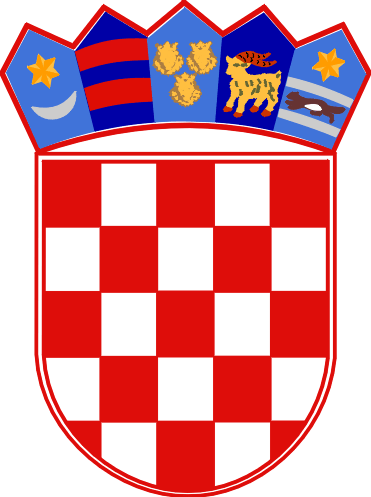 